September 9, 2015A-2015-2469143TO ALL PARTIESApplication of Pennsylvania Department of Transportation for approval to alter the public at-grade crossing by the installation of new automatically operated flashing-light crossing warning signals and replacement of the existing surface crossing where Paradise Lane (T-484) crosses the single track of Strasburg Railroad Company (DOT# 856 455 W) in Strasburg Township, Lancaster County.To Whom It May Concern:Paragraphs No. 2 and 3, of the Secretarial Letter dated July 13, 2015, directed that a situation plan and detailed circuit plan for the altered crossings involved herein be submitted by Strasburg Railroad Company for approval prior to construction.The situation plan and detailed circuit plan was submitted by Strasburg Railroad Company and was received August 13, 2015. The railroad avers that a copy of the situation plan and circuit plan was served on all the parties of record.  The plan is identified as “EXHIBIT A” and consists of eleven (11) sheets.   No objections to the plans have been received.		The Commission issues this Secretarial Letter in accordance with Section 2702 of the Public Utility Code and approves the situation plan and detailed circuit plan for the Paradise Lane crossing (DOT 856 455 W) submitted by Strasburg Railroad Company.  If you are dissatisfied with the resolution of this matter, you may, as set forth in 52 Pa. Code §5.44, file a petition with the Commission within twenty (20) days of the date of this letter.						Very truly yours,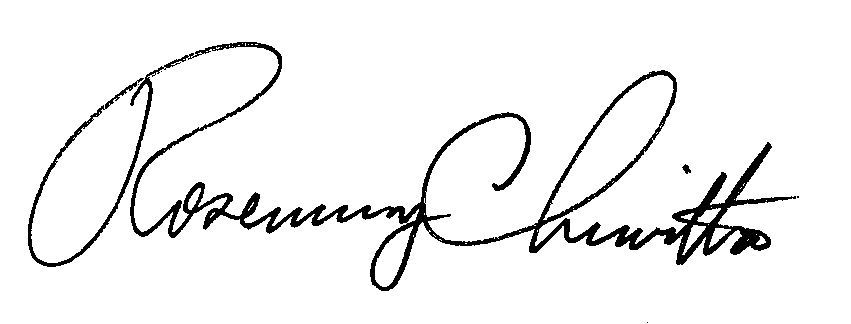 						Rosemary Chiavetta						Secretary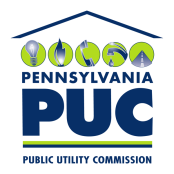 COMMONWEALTH OF PENNSYLVANIAPENNSYLVANIA PUBLIC UTILITY COMMISSIONP.O. BOX 3265, HARRISBURG, PA 17105-3265IN REPLY PLEASE REFER TO OUR FILE